Lecciones sistemáticas1)	Dios es un creador santo.2)	Dios establece como es que la humanidad debe tener una relación con Él.3)	Dios busca que su gloria llene la tierra.4)	Los cristianos son el templo investido, diseñado para expandir y difundir la presencia de Dios a lo largo de la tierra.5)	La iglesia es el templo y también representan la gloria de Dios por adelantado.Seminario de Básico de Teología Bíblica—13 semanas¿Qué es la teología bíblica?1. Definiendo el tema 			Semana 12. Guardián y guía para la iglesia	Semana 23. Definiendo las herramientas	Semana 3Las historias que serán contadas: teología bíblica presentada 4. Un reino a través de un pacto	Semana 35. De Edén a Jerusalén		Semana 46. Pueblo de Dios			Semana 57. Sacrificio				Semana 68. Misión				Semana 79. -----					Semana 8Poniendo a trabajar el texto 10. Casos de estudio del Antiguo Testamento 	Semana 1011. Casos de estudio del Antiguo Testamento	Semana 1112. Casos de estudio del Nuevo Testamento		Semana 1213. Casos de estudio del Nuevo Testamento		Semana 13Primera edición en español: 2019Copyright © 2019 por 9Marks para esta versión española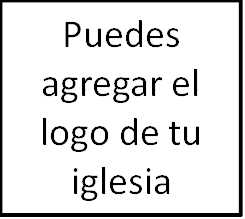 Seminario Básico—Teología Bíblica Clase 5: La Historia desde Edén hasta  	    Jerusalén«Vi un cielo nuevo y una tierra nueva; porque el primer cielo y la primera tierra pasaron, y el mar ya no existía más. 2 Y yo Juan vi la santa ciudad, la nueva Jerusalén, descender del cielo, de Dios, dispuesta como una esposa ataviada para su marido. 3 Y oí una gran voz del cielo que decía: He aquí el tabernáculo de Dios con los hombres, y él morará con ellos; y ellos serán su pueblo, y Dios mismo estará con ellos como su Dios» (Apocalipsis 21:1-3).I. Desde Edén hasta la Nueva JerusalénEl huerto-templo (Génesis 1-2)La Caída (Génesis 3-11)El tabernáculo (Éxodo 19; 25-31)Similitudes entre Edén y el tabernáculo/templo posterior:El jardín del Edén (Génesis 3:24) y el tabernáculo y templo posterior (Números 3:38, Ezequiel 10:19, 11:1, 42:9, 12, 15, 43:1-4, 44:1, 46:1, 47:1) solo tienen entrada por el este.Ambos eran guardados por un querubín (Génesis 3:24; Éxodo 25:18).La menorá del tabernáculo (o candelabro) posiblemente simboliza el árbol de la vida (Génesis 2:9; 3:22; Éxodo 25:31-35).Ambos tienen oro puro (Génesis 2:12a; Éxodo 25:2) y joyas preciosas (Génesis 2:12b; Éxodo 25:7).El narrador dice que el Señor estaba «caminando» en el jardín (Génesis 3:8), de la misma manera que es descrito más adelante «caminando» en medio del tabernáculo y templo de Israel (Levítico 26:12; Deuteronomio 23:14, 2 Samuel 7:6-7). Tanto Edén como los santuarios posteriores son descritos como la morada de Dios con los seres humanos.El templo de Jerusalén (2 Samuel 7; 1 Reyes 8:10-11)«Desechó la tienda de José, y no escogió la tribu de Efraín, 68 sino que escogió la tribu de Judá, El monte de Sion, al cual amó. 69 Edificó su santuario a manera de eminencia, como la tierra que cimentó para siempre» (Salmo 78:67-69 RVR60).Porque Jehová ha elegido a Sion; la quiso por habitación para sí. 14 Este es para siempre el lugar de mi reposo; aquí habitaré, porque la he querido» (Salmo 132:13-14 RVR60).«Grande es Jehová, y digno de ser en gran manera alabado en la ciudad de nuestro Dios, en su monte santo. 2 Hermosa provincia, el gozo de toda la tierra, es el monte de Sion, a los lados del norte, la ciudad del gran Rey. 3 En sus palacios Dios es conocido por refugio.Andad alrededor de Sion, y rodeadla; contad sus torres. 13 Considerad atentamente su antemuro, mirad sus palacios; para que lo contéis a la generación venidera. 14 Porque este Dios es Dios nuestro eternamente y para siempre; El nos guiará aun más allá de la muerte» (Salmo 48:1-3; 12-14 RVR60).El templo profético (Isaías; Ezequiel; Zacarías)La ciudad ha perdido su camino: Isaías 1:4, 10-15Se ha previsto un templo nuevo y una ciudad transformada: Isaías 2:2-5; 65:17-25Ezequiel ve visiones claras del juicio y la destrucción de la ciudad, pero en los versículos del 40 al 48 las visiones se enfocan en el regreso de Dios a una ciudad celestial transformada: «... En derredor tendrá dieciocho mil cañas. Y el nombre de la ciudad desde aquel día será Jehová-sama» (Ezequiel 48:35 RVR60).Jesús (Juan 1:14; Juan 2:18-21)n«No os unáis en yugo desigual con los incrédulos; porque ¿qué compañerismo tiene la justicia con la injusticia? ¿Y qué comunión la luz con las tinieblas? 15 ¿Y qué concordia Cristo con Belial? ¿O qué parte el creyente con el incrédulo? 16 ¿Y qué acuerdo hay entre el templo de Dios y los ídolos? Porque vosotros sois el templo del Dios viviente, como Dios dijo: Habitaré y andaré entre ellos, y seré su Dios, y ellos serán mi pueblo. 17 Por lo cual, salid de en medio de ellos, y apartaos, dice el Señor, y no toquéis lo inmundo; y yo os recibiré, 18 y seré para vosotros por Padre, y vosotros me seréis hijos e hijas, dice el Señor Todopoderoso» (2 Corintios 6:14-18, RVR60).«18 porque por medio de él los unos y los otros tenemos entrada por un mismo Espíritu al Padre. 19 Así que ya no sois extranjeros ni advenedizos, sino conciudadanos de los santos, y miembros de la familia de Dios, 20 edificados sobre el fundamento de los apóstoles y profetas, siendo la principal piedra del ángulo Jesucristo mismo, 21 en quien todo el edificio, bien coordinado, va creciendo para ser un templo santo en el Señor; 22 en quien vosotros también sois juntamente edificados para morada de Dios en el Espíritu» (Efesios 2:18-22 RVR60).La Nueva Jerusalén (Apocalipsis 21-22)Modelos en la historiaPromesa-cumplimientoTipologíaContinuidad/Discontinuidad